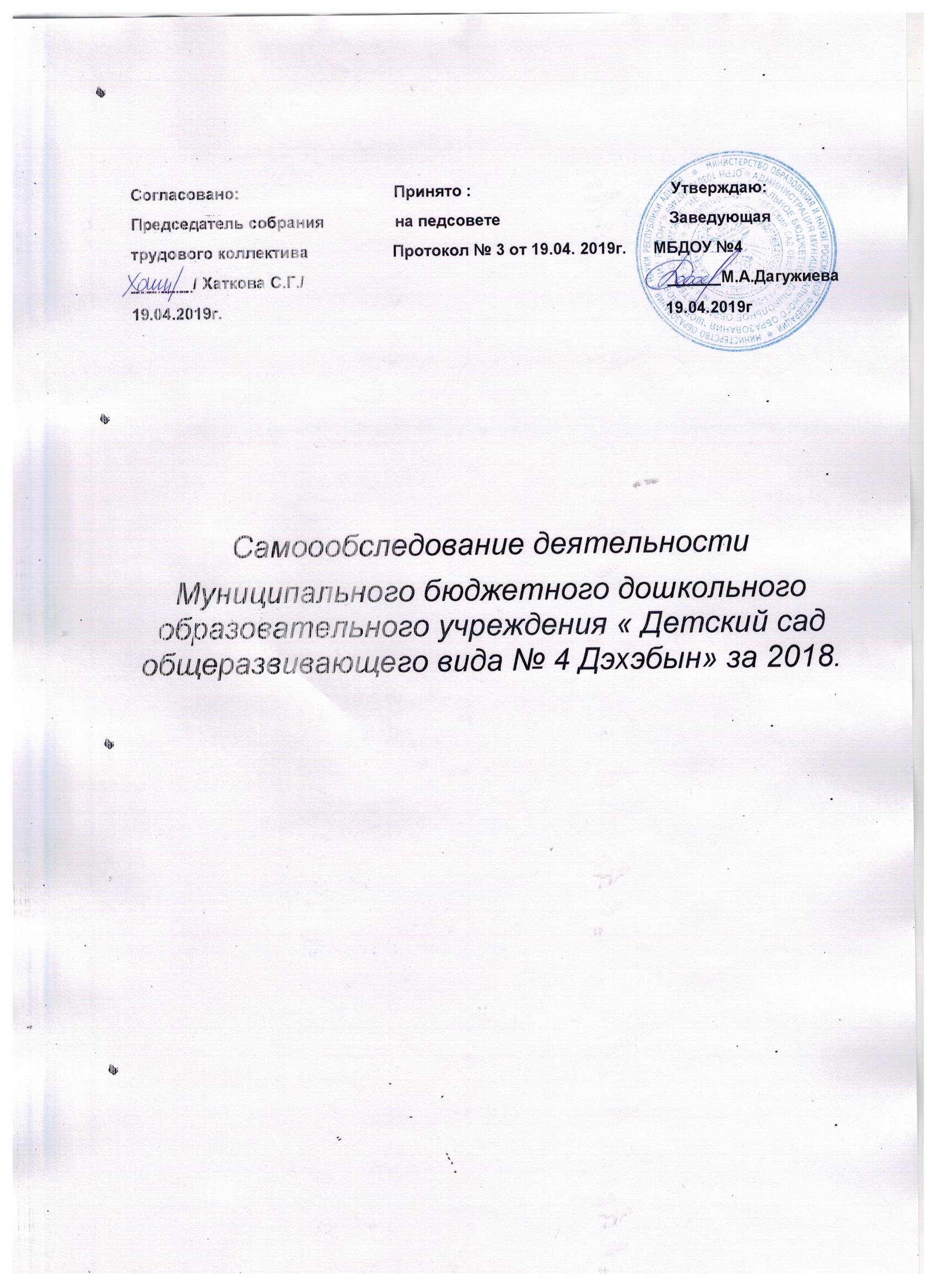 Отчёт о результатах самообследования на 01.04.2019 год.Полное наименование в соответствии с Уставом: Муниципальное бюджетное дошкольное образовательное учреждение детский сад общеразвивающего вида №4 «Дэхэбын». Сокращенное наименование в соответствии с Уставом: МБДОУ №4 «Дэхэбын». Юридический адрес: 385462, Республика Адыгея, Шовгеновский район, а.Пшичо, ул.Ленина, 46.Фактический адрес: 385462, Республика Адыгея, Шовгеновский район, а.Пшичо, ул.Ленина, 46.Контактная информация: Тел. 8-962-768-88-25,  эл. почта:dekhebin@yandex.ru, Сайт: dehebin.ru. Режим работы: Пятидневная рабочая неделя с 7.30 до 18.00. Выходные дни: суббота, воскресенье. Время пребывания детей: 10.30 часов Аналитическая часть представлена следующими направлениями: • оценка образовательной деятельности; • оценка системы управления организации; • оценка содержания и качества подготовки выпускников; • оценка организации учебного процесса; •оценка кадрового обеспечения;• оценка учебно – методического обеспечения; • оценка материально – технической базы; • оценка функционирования внутренней системы оценки качества образования; • оценка взаимодействия с семьями воспитанников;•оценка медицинского обеспечения образовательного процесса; • оценка условий для организации питания. Анализ показателей деятельности проведен в соответствии с приказом Министерства образования и науки Российской Федерации № 1324 «Об утверждении показателей деятельности образовательной организации, подлежащей самообследованию», Приказа Министерства образованияи науки РФ от 14.06.2013г. №462 «Об утверждении порядка проведения самообследования образоваельных организаций».1.Оценка образовательной деятельности. Образовательная деятельность в ДОУ строится в соответствии с нормативно – правовыми документами. В дошкольном образовательном учреждении разработана и принята на заседании педагогического совета основная образовательная программа дошкольного образования в соответствии с федеральным государственным образовательным стандартом дошкольного образования и адаптированная основная образовательная программа разработана и принята на заседании педагогического совета . Содержание образовательных программ соответствует основным положениям возрастной психологии и дошкольной педагогики; выстроено с учетом принципа интеграции образовательных областей в соответствии с возрастными возможностями и особенностями воспитанников, спецификой и возможностями образовательных областей. Программы основаны на комплексно-тематическом принципе построения образовательного процесса; предусматривает решение программных образовательных задач в совместной деятельности взрослого и детей и самостоятельной деятельности детей не только в рамках непосредственно образовательной деятельности, но и при проведении режимных моментов в соответствии со спецификой дошкольного образования. Программы составлены в соответствии с образовательными областями: «Физическое развитие», «Социально-коммуникативное развитие», «Познавательное развитие», «Художественно-эстетическое развитие», «Речевое развитие». Реализация каждого направления предполагает решение специфических задач во всех видах детской деятельности, имеющих место в режиме дня дошкольного учреждения: режимные моменты, игровая деятельность; специально организованные традиционные и интегрированные занятия; индивидуальная и подгрупповая работа; самостоятельная деятельность; опыты и экспериментирование. Базовая программа: Примерная общеобразовательная Программа дошкольного образования «От рождения до школы» под редакцией Н.Е. Вераксы, Т.С. Комаровой, М. А. Васильевой 2017г. Адаптированная основная образовательная программа разработана на основании: Комплексной образовательной программы дошкольного образования для детей с тяжелыми нарушениями речи (общим недоразвитием речи) с 3 до 7 лет, переработанное и дополненное в соответствии с ФГОС ДО. Вывод: ДОУ зарегистрировано и функционирует в соответствии с нормативными документами в сфере образования Российской Федерации. Образовательная деятельность в ДОУ организована в соответствии с основными направлениями социально-экономического развития Российской Федерации, государственной политикой в сфере образования и осуществляется в соответствии с ФГОС ДО.2. Оценка системы управления организации. Управление ДОУ осуществляется в соответствии с действующим законодательством Российской Федерации с учётом особенностей, установленных статьёй 26 Федерального закона «Об образовании в Российской Федерации» от 29.12.2012 г. № 273-ФЗ. Учредитель: УО администрации  муниципального образования Шовгеновский район.  В ДОУ сформированы коллегиальные органы управления: • Общее собрание работников Учреждения — представляет полномочия работников ДОУ, в состав Общего собрания входят все работники ДОУ. • Педагогический совет — постоянно действующий коллегиальный орган управления педагогической деятельностью ДОУ, действующий в целях развития и совершенствования образовательной деятельности, повышения профессионального мастерства педагогических работников. • Управляющий совет-коллегиальный орган, наделенный полномочиями по осуществлению управленческих функций в соответствии с Уставом.•Совет родителей — создан с целью реализации права родителей (законных представителей) несовершеннолетних воспитанников, педагогических работников на участие в управлении ДОУ, развитие социального партнёрства между всеми заинтересованными сторонами образовательных отношений. Структура, порядок формирования, срок полномочий и компетенция органов управления ДОУ, принятия ими решений устанавливаются Уставом ДОУ в соответствии с законодательством Российской Федерации.Деятельность коллегиальных органов управления осуществляется в соответствии с Положениями: Положением об Общем собрании работников Учреждения, Положением о Педагогическом совете, Положением об Управляющем совете, Положением о Совете родителей (законных представителей). Представительным органом работников является действующий в ДОУ профессиональный союз работников образования (Профсоюзный комитет). В ДОУ используются эффективные формы контроля, различные виды мониторинга (управленческий, методический, педагогический, контроль состояния здоровья детей). Система управления в ДОУ обеспечивает оптимальное сочетание традиционных и современных инновационных тенденций, что позволяет эффективно организовать образовательное пространство ДОУ. Вывод: Структура и механизм управления ДОУ определяют стабильное функционирование. Демократизация системы управления способствует развитию инициативы участников образовательного процесса (педагогов, родителей (законных представителей), детей. 3. Оценка содержания и качества подготовки воспитанников. Основная задача мониторинга в дошкольном учреждении заключается в том, чтобы определить степень освоения ребенком образовательной программы и влияние, которое оказывает образовательный процесс на развитие ребенка. Исходя из этого, мониторинг подразделяется на мониторинг образовательного процесса и мониторинг детского развития. Мониторинг образовательного процесса. Мониторинг образовательного процесса осуществляется через отслеживание результатов освоения образовательной программы по 5 образовательным областям. Он основывается на анализе достижения детьми промежуточных результатов, которые описаны в каждом разделе образовательной программы. Форма проведения мониторинга представляет собой наблюдение за активностью ребенка в различные периоды пребывания в дошкольном учреждении, анализ продуктов детской деятельности и специальные педагогические пробы, организуемые педагогом. В детском саду требования к результатам представлены в виде целевых ориентиров, т.е. характеристик возможных достижений ребенка в соответствии с его возрастными и индивидуальными особенностями. Мониторинг детского развития. Мониторинг детского развития проводится на основе оценки развития интегративных качеств ребенка. Основная задача этого вида мониторинга – выявить индивидуальные особенности развития каждого ребенка и при необходимости составить индивидуальный маршрут образовательной работы с ребенком для максимального раскрытия потенциала детской личности. Мониторинг детского развития включает в себя оценку физического развития ребенка, состояния его здоровья, а также развития общих способностей: познавательных, коммуникативных и регуляторных. В процессе мониторинга исследуются физические, интеллектуальные и личностные качества ребенка путем наблюдений за ребенком, бесед, экспертных оценок, и др. Мониторинг образовательного процесса осуществляется через отслеживание результатов освоения образовательной программы, а мониторинг детского развития проводится на основе оценки развития интегративных качеств ребенка. В начале учебного года по результатам мониторинга определяется зона образовательных потребностей каждого воспитанника. Это позволяет осуществить планирование образовательного процесса с учетом его индивидуализации. В конце учебного года делаются выводы о степени удовлетворения образовательных потребностей детей и о достижении положительной динамики самих образовательных потребностей. Согласно требованиям федерального государственного образовательного стандарта (далее – ФГОС), результаты освоения Программы сформулированы в виде целевых ориентиров, которые представляют собой возрастной портрет ребенка на конец раннего и конец дошкольного детства. Согласно ФГОС целевые ориентиры не подлежат непосредственной оценке, в том числе и виде педагогической диагностики (мониторинга), а освоение Программы не сопровождается проведением промежуточных аттестаций и итоговой аттестации воспитанников. Оценку особенностей развития детей и усвоения ими программы проводит воспитатель группы в рамках педагогической диагностики. Отслеживание эффективности усвоения Программы воспитанниками Детского сада показало, что показатели развития детей соответствуют их психологическому возрасту. По результатам педагогической диагностики дети показали положительный результат усвоения программного материала – 96 %. Такие результаты достигнуты благодаря использованию в работе методов, способствующих развитию самостоятельности, познавательных интересов детей, созданию проблемно-поисковых ситуаций.Активная познавательная и творческая деятельность дошкольников обеспечили участие воспитанников в конкурсах, викторинах, фестивалях на различных уровнях организации.Достижения: благодарность воспитанникам и коллективу МБДОУ №4 «Дэхэбын» за активное участие в творческом мероприятии на подтверждение звания «Народный» народного ансамбля адыгского танца «Абадзехи».Благодаря участию наших воспитанников мероприятие стало ярким и незабываемым событием.Награждена грамотой Бибалова Зарина Абрековна за активное участие в «Неделе нуки, техники и производства « для детей и юношества (по номинации «Начальное техническое моделирование и конструирование»)Вывод: организация образовательного процесса в детском саду осуществляется в соответствии с годовым планированием, с основной общеобразовательной программой дошкольного образования на основе ФГОС и учебным планом непосредственно образовательной деятельности. Количество и продолжительность непосредственно образовательной деятельности, устанавливаются в соответствии с санитарно-гигиеническими нормами и требованиями. Целесообразное использование новых педагогических технологий (здоровьесберегающие, информационно-коммуникативные, технологии деятельностного типа) позволило повысить уровень освоения детьми образовательной программы детского сада. 4.Оценка организации учебного процесса. Численность воспитанников, осваивающих образовательную программу дошкольного образования, на 01.04.2019г., составило 92 чел. в возрасте от 1,5 до 7 лет. В МБДОУ № 4 «Дэхэбын» функционирует 4  группы общеразвивающей направленности и 1 группа КП. Образовательный процесс в ДОУ осуществляется на русском языке с позиции личностно-ориентированной педагогической системы: разностороннее, свободное и творческое развитие каждого ребёнка, реализация их природного потенциала, обеспечение комфортных, бесконфликтных и безопасных условий развития воспитанников. Воспитательно-образовательная работа организуется в соответствии с Образовательными программами. Образовательная деятельность планируется согласно циклограмме НОД, утверждённой на педсовете. Непосредственно образовательная деятельность организуются с 1 сентября по 31 мая. С 01 июня по 31 августа образовательная деятельность организуется согласно плана ленте-оздоровительной работы. Работа в группах организуется по перспективному планированию, разработанному педагогами ДОУ, принятому на педагогическом совете, утверждённому приказом заведующего. Содержание перспективного планирования соответствует учебному плану. Количество и продолжительность образовательной деятельности, включая реализацию дополнительных образовательных программ, устанавливаются в соответствии с санитарно-гигиеническими нормами и требованиями, регламентируются учебным планом. При составлении циклограммы непосредственно образовательной деятельности соблюдены перерывы продолжительностью не менее 10 минут, предусмотрено время для физкультурных минуток, двигательных пауз. В комплексы педагог включает упражнения на осанку, зрение, плоскостопие, дыхательные упражнения. В учреждении функционирует система методической работы: разрабатывается и утверждается на педагогическом совете ежегодный план воспитательно-образовательной работы. План разрабатывается с учетом анализа предыдущей деятельности, включает все необходимые разделы, что позволяет ДОУ постоянно осваивать новый уровень развития, используются различные формы методической работы с кадрами. Контроль за ходом и результатами воспитательно-образовательной работы с детьми во всех возрастных группах ДОУ осуществляется целенаправленно, носит системный характер. В течение 2018 года систематически проводились педсоветы, семинары - практикумы, на которых рассматривались актуальные вопросы организации и обеспечения качества образовательного процесса, повышение педагогического мастерства, распространения передового педагогического опыта; изучались нормативно-правовые документы, проводился анализ выполнения программы и годовых задач, планировались текущие мероприятия и рассматривались результаты контрольной деятельности. Воспитатели творчески подходили к подготовке всех мероприятий и выполнению заданий. Педагоги проявляли заинтересованность к обсуждаемым вопросам, делились опытом работы, прислушивались к рекомендациям специалистов и активно применяли в практической деятельности новую информацию, рекомендуемые методы, приёмы и формы работы с детьми. Итогом методической работы стало: приведение в соответствие с ФГОС ДО организационной, методической и материальной составляющей образовательного процесса, пополнение программно-методического комплекса дошкольного учреждения современными наглядными пособиями, дидактическим материалом и игровым оборудованием для организации образовательной работы с дошкольниками; повышение компетентности педагогов в области освоения ФГОС дошкольного образования.Психолого-педагогическая работа в ДОУ. Це ль: Подведение итогов деятельности за год и анализ условий полноценного психического и личностного развития ребенка-дошкольника в соответствии с возрастными нормами, оказание детям, родителям, педагогам помощи в решение личностных проблем посредством психопрофилактики, психодиагностики, психокоррекции. Задачи: • Анализировать социальную ситуацию развития в МБДОУ № 4, выявлять основные проблемы и определять причины их возникновения, путей и средств их решения. • Изучать индивидуальные особенности развития детей в единстве интеллектуальной, эмоциональной и поведенческой сфере их проявления. • Общая развивающая работа, коррекционная (индивидуальная и групповая). Охрана и укрепление физического и психического здоровья каждого ребенка детского учреждения. • Создать для ребенка эмоционально благоприятный микроклимат в группе, при общении с детьми и педагогическим персоналом. • Повышение психологической готовности детей подготовительной группы. • Психологическое сопровождение детей средней группы во время адаптационного периода. • Проводить раннюю диагностику и коррекцию нарушений в развитии. • Оказание компетентной , своевременной психологической помощи и поддержки педагогам, родителям и детям ДОУ. Процесс сопровождения состоит из трех этапов: -диагностики(отслеживания) -отбора и применения методических средств -анализа промежуточных и конечных результатов, дающий возможность корректировать ход работы. Организационно-методическая деятельность: • Обработка результатов диагностики • Подготовка диагностического, консультативного материала, рабочей документации. • Изготовление дидактических пособий и игр для занятий. Работа педагога-психолога в МБДОУ№ 4 строилась по следующим видам деятельности: 1.Психологическое просвещение. 2.Психодиагностика. 3. Коррекционно-развивающая деятельность. 4. Консультативная. Каждое направление включало в себя следующие направления: 1.Работа с детьми 2.Работа с родителями 3.Работа с педагогическим коллективом. 4.Методическая работа.  Психодиагностическая работа. В начале и в конце 2018-2019г учебного года было проведено диагностическое обследование детей старшей , подготовительной группы. Цель: Оценить уровень сформированности у детей предпосылок к учебной деятельности; психологической готовности детей к школьному обучению. По итогам обследования были получены следующие результаты: Начало года, Конец года: высокий уровень-40% - 60% Средний уровень-50% - 40% Низкий уровень-10% - 0% У всех детей завышенная самооценка 100% Анализ данных результатов диагностики показал, что 100% детей 6-7лет готовы к обучению в средней общеобразовательной школе. Педагог-психолог контролирует состояние психического здоровья участников педагогического процесса, старается организовать активное сотрудничество с родителями и педагогами с целью объединения усилий в процессе воспитания дошкольников. Организационно- методическая работа. В течение учебного года принимала активное участие в заседаниях МО по плану работы ДОУ, для решения поставленных задач в годовом плане. Работа в педагогическим коллективом.  В течение года с педагогами проводилась просветительная работа, направленная на расширение психологических знаний в педагогической работе с детьми(подбор и рекомендации ) В течение учебного года проводились индивидуальные консультации для педагогов  по вопросам возрастных особенностей. Проведенная работа 2018г.носит положительный характер.  За счет индивидуальных занятий с детьми улучшились результаты по развитию и коррекции познавательных процессов. Существенно повысился интерес родителей к особенностям развития их детей. В новом году необходимо усилить работу по психологическому просвещению родителей, чаще проводить практические обучающие семинары для педагогов по работе с проблемными детьми. Продолжение работы с родителями(психопросвещение, взаимодействие с семьями, имеющими психологические проблемы). Физическое развитие детей. Цель: Развивать эмоциональную свободу, физическую выносливость, смекалку, ловкость через национальные игры. Физическое воспитание детей в МБДОУ осуществляется в рамках основной образовательной программой МБДОУ №4, разработанной на основе «Программы дошкольного образования от рождения до школы» (под редакцией Н.Е.Вераксы, Т.С.Комаровой, М.А.Васильевой), по методическим рекомендациям «Физическое воспитание в детском саду» Э.Я. Степаненковой. Физическое воспитание направлено на решение следующих задач: охрана жизни и укрепление здоровья ребенка, поддержание у него бодрого, жизнерадостного настроения, профилактика негативных эмоций и нервных срывов, совершенствование всех функций организма, полноценное физическое развитие, формирование основ физической культуры, воспитание положительных нравственно-волевых качеств. Развитие двигательных способностей дошкольников осуществлялось на основе использования разных средств и приемов, форм организации двигательной активности (утренняя гимнастика, физкультурные занятия, физические упражнения, подвижные игры, самостоятельная двигательная деятельность). Спортивные праздники и развлечения стимулировали двигательную активность детей, создавали условия для эмоционально-психологического благополучия каждого ребенка. С целью воспитания у детей и их родителей сознательной установки, на ведение здорового образа жизни, применяя ЗСТ, в детском саду работает творческая группа по здоровьесбережению: за этот год были проведены следующие мероприятия: «День здоровья», Праздник 23 февраля, Выставка рисунков «В здоровом теле - здоровый дух», семейные спортивные праздники и развлечения , приуроченные к 9 Мая», «Папа, мама, я – спортивная семья!». Консультация для родителей «Мы растем здоровыми». Акция «Спорт – альтернатива пагубным привычкам». С целью пропаганды ЗОЖ в различные мероприятия детского сада вовлекалась родительская общественность. Родители принимали активное участие в спортивных конкурсах, праздниках, участвовали в эстафетах. С родителями проводились беседы, консультации инструктора по физической культуре, , медсестры; им были даны рекомендации по закаливанию детского организма в домашних условиях, рекомендации по применению воздушных и солнечных ванн. Все эти мероприятия содействуют сохранению и укреплению здоровья детей посредством ЗСТ в условиях ДОУ. Комплексный подход к физическому развитию детей позволил обеспечить сохранность их здоровья, двигательную активность в течение всего периода пребывания в МБДОУ и способствовал положительной динамике перехода детей по группам здоровья.  Вывод: Учебный процесс в ДОУ организован в соответствии с требованиями, предъявляемыми законодательством к дошкольному образованию и направлен на сохранение и укрепление здоровья воспитанников, предоставление равных возможностей для полноценного развития каждого ребёнка. 5. Оценка кадрового обеспечения.Педагогическую деятельность с детьми осуществляют следующие специалисты ДОУ:  педагог-психолог, воспитатели, музыкальный руководитель, инструктор по физической культуре. Подбор и расстановка кадров в ДОУ соответствует Правилам внутреннего трудового распорядка, учитывает стаж работы сотрудников, уровень их профессиональной компетентности, а также психологическую совместимость. Обеспеченность кадрами на конец 2018 года составила 100%. Кадровое обеспечение соответствует уровню реализуемых в МБДОУ программ, контингенту детей.  В детском саду работает 10 педагогических работников, имеющие образование педагогической направленности. Стаж педагогической работы педагогов колеблется от 5 лет до 30 лет. На первую квалификационную категорию аттестовано 9 педагогов, 1 педагог-на высшую квалификационную категорию.. Вывод: Образовательная деятельность в ДОУ организована в соответствии с требованиями, предъявляемыми законодательством к дошкольному образованию и направлена на сохранение и укрепление здоровья воспитанников, предоставление равных возможностей для полноценного развития каждого ребёнка. Педагоги обладают, необходимыми для создания условий развития детей в соответствии с ФГОС ДО. Результатом творческой работы педагогического коллектива, явилось: - участие в районном конкурсе «Воспитатель год-2018» воспитателя МБДОУ №4 «Дэхэбын» Хуажевой А.Ш., занявшей 2 место;-проведенине мастер-класса воспитателем МБДОУ №4 «Дэхэбын» Хачецуковой С.Ю. на тему: « Технология папье-маше» на муниципальном семинаре для воспитателей;-воспитатель Хаткова С.Г. получила Свидетельство за создание электронного портфолио и опубликовала 5 авторских разработок;-диплом лауреата 1 степени получила Нагоева З.А. –победитель Всероссийской викторины «Воспитатель- профессионал»;-дипломом награждена Хапачева Лариса Химишевна,музыкальный руководитель МБДОУ №4,  за участие во Всероссийском конкурсе «Лучший сценарий праздника»;-благодарность получила воспитатель Нефляшева А.Н от Международного образовательного портала за творческий подход в обобщении педагогического опыта;-воспитатель Нефляшева А.Н. зарегистрирована на международном образовательном портале Маам и является участником сетевого педагогического сообщества;-сертификат участника акции «Адыгэ диктант» получили педработники МБДОУ №4 «Дэхэбын» Бленегапцева С.А. и Бибалова Л.Ю.-свидетельство, подтверждающее высокий уровень знаний по итогам участия в образовательном мероприятии «Всероссийский зачет по юридической грамотности в сфере государтвенных закупок»получила заведующая МБДОУ №4 Дагужиева М.А.6. Оценка учебно – методического обеспечения.Учебно-методическое обеспечение не полностью соответствует ООПДО ДОУ. За 2018 год значительно увеличилось количество наглядных пособий за счёт учебных расходов: приобретены дидактические наглядные материалы, спортивный инвентарь. Информационное обеспечение образовательного процесса ДОУ включает: Программное обеспечение имеющихся компьютеров позволяет работать с текстовыми редакторами, с Интернет ресурсами; С целью взаимодействия между участниками образовательного процесса (педагог, родители, дети), создан сайт ДОУ, на котором размещена информация, определённая законодательством. С целью осуществления взаимодействия ДОУ с органами, осуществляющими управление в сфере образования, с другими учреждениями и организациями активно используется электронная почта, сайт учреждения. Информационное обеспечение существенно облегчает процесс документооборота, делает образовательный процесс более содержательным, интересным, позволяет использовать современные формы организации взаимодействия педагога с детьми, родителями (законными представителями).7. Оценка материально – технической базы. МБДОУ №4 «Дэхэбын» занимает одноэтажное здание. Зданиеиз туфа, 1967 года постройки. Воспитательно-образовательный процесс осуществляется на площади 528.9кв.м. Площадь земельного участка составляет 6144 кв. м. Здание детского сада имеет ограждённую территорию с озеленением, имеется наружное электрическое освещение. Здание обеспечено всеми видами инженерных коммуникаций: водоснабжением, отоплением от собственной газовой котельной, канализацией. Участок освещен, имеется игровые площадки ,  теневых  навесов нет. Учреждение недостаточно обеспечено учебно-наглядными пособиями и спортинвентарём. Имеются технические средства обучения: телевизор, магнитофон, DVD, 3 компьютера, 1принтер, 2принтера со сканером , музыкальный центр, синтезатор. В группах созданы условия для разных видов детской деятельности: игровой, изобразительной, познавательной, конструктивной. В МБДОУ созданы все необходимые условия для обеспечения безопасности воспитанников и сотрудников. Территория огорожена забором, здание оборудовано автоматической пожарной сигнализацией, разработан паспорт антитеррористической безопасности учреждения, лицензированной охраной. Обеспечение условий безопасности выполняется локальными нормативно-правовыми актами: приказами, инструкциями, положениями. В соответствии с требованиями действующего законодательства по охране труда с сотрудниками систематически проводятся разного вида инструктажи: вводный (при поступлении на работу), первичный (с вновь поступившими), повторный, что позволяет персоналу владеть знаниями по охране труда и технике безопасности, правилами пожарной безопасности, действиям в чрезвычайных ситуациях. С воспитанниками детского сада проводятся беседы по технике безопасности, игры по охране здоровья и безопасности, направленные на воспитание у детей сознательного отношения к своему здоровью и жизни. В уголке для родителей помещается информация о детских заболеваниях, мерах предупреждения, профилактических мероприятиях по детскому дорожно-транспортному и бытовому травматизму. Ежедневно ответственными лицами осуществляется контроль с целью своевременного устранения причин, несущих угрозу жизни и здоровью воспитанников и сотрудников. Как и все государственные образовательные учреждения, наше МБДОУ получает бюджетное нормативное финансирование, которое распределяется следующим образом: • заработная плата сотрудников; • расходы на коммунальные платежи и содержание здания; • организация питания детей; В 2018 году учреждение планомерно работало над укреплением материально-технической базы с целью охраны жизни и здоровья детей и сотрудников. Во всех помещениях детского сада силами сотрудников и родителей сделан косметический ремонт. 8. Функционирование внутренней системы оценки качества образования. В детском саду проводятся внешняя оценка воспитательно-образовательной деятельности (родителями) и внутренняя (мониторинг). Цель контроля: оптимизация и координация работы всех структурных подразделений детского сада для обеспечения качества образовательного процесса. В детском саду используются эффективные формы контроля: — различные виды мониторинга: управленческий, медицинский, педагогический, — контроль состояния здоровья детей, — социологические исследования семей. Контроль в детском саду начинается с руководителя, проходит через все структурные подразделения и направлен на следующие объекты: ― охрана и укрепление здоровья воспитанников, ― воспитательно-образовательный процесс, ― кадры, аттестация педагогов, повышение квалификации, ― взаимодействие с социумом, ― административно-хозяйственная и финансовая деятельность, ― питание детей, ― техника безопасности и охрана труда работников и жизни воспитанников. Вопросы контроля рассматриваются на общих собраниях работников, педагогических советах. С помощью тестов, анкет, бесед изучается уровень педагогической компетентности родителей, их взгляды на воспитание детей, их запросы, желания, потребность родителей в дополнительных образовательных услугах. Периодически изучая, уровень удовлетворенности родителей работой ДОУ, корректируются направления сотрудничества с ними. В начале учебного года администрация Детского сада традиционно проводит анкетирование родителей с целью: — выявления удовлетворенности родителей образовательной работой; — изучения отношения родителей к работе ДОУ; — выявление сильных и слабых сторон работы ДОУ. Результаты анкетирование родителей показали: все родители считают работу детского сада удовлетворительной, их полностью удовлетворяют условия воспитательно-образовательной работы, присмотра и ухода, режим пребывания ребенка в детском саду, питание. Внутренняя оценка осуществляется мониторингом, контрольными мероприятиями. С целью информирования родителей об организации образовательной деятельности в ДОУ оформлены информационные стенды, проводятся совместные мероприятия детей и родителей, праздники, досуги, совместные образовательные проекты. Вывод: Система внутренней оценки качества образования функционирует в соответствии с требованиями действующего законодательства.9. Взаимодействие с семьями воспитанников и другими социальными институтами. Цель: Объединить усилия педагогов и родителей в совместной деятельности по воспитанию и развитию ребенка. Задачи:  формирование психолого- педагогических знаний родителей;  приобщение родителей к участию в жизни ДОУ;  оказание помощи семьям воспитанников в развитии, воспитании и обучении детей;  изучение и пропаганда лучшего семейного опыта. Система взаимодействия с родителями включает:  ознакомление родителей с результатами работы ДОУ на общих родительских собраниях, анализом участия родительской общественности в жизни ДОУ;  ознакомление родителей с содержанием работы ДОУ, направленной на физическое, психическое и социальное развитие ребенка;  участие в составлении планов: спортивных и культурно-массовых мероприятий, работы родительского комитета  целенаправленную работу, пропагандирующую общественное дошкольное воспитание в его разных формах;  обучение конкретным приемам и методам воспитания и развития ребенка в разных видах детской деятельности на семинарах-практикумах, консультациях и открытых занятиях. Создание системы развивающего взаимодействия МБДОУ и семьи с учетом расширения и укрепления сотрудничества с родителями является основной задачей педагогического коллектива. В 2018 году взаимодействие с родителями воспитанников осуществлялось в соответствии с нормативно-правовыми документами: Уставом МБДОУ №4, локальными актами (Положение о Родительском комитете, Договором между МБДОУ и родителем и др.). Педагоги использовали разнообразные формы работы с семьей. Совместные мероприятия с семьями воспитанников: привлечение семей к конкурсному движению (спортивных, творческих, интеллектуальных), к подготовке и проведению праздников и развлечений «Праздник мам», «Выпускной»; - участие семей детей старшей и подготовительной к школе группы в спортивных соревнованиях «23 февраля», - совместные экскурсии: экскурсия в библиотеку им. Н. Островского, на площадь Победы, в мемориал Победы. Установлению близкого контакта с родителями способствовали групповые и общесадовские родительские собрания с использованием интересных форм и методов (выступления детей и взрослых, просмотр презентаций, фотоматериалов из жизни группы, приглашение специалистов ДОУ). Обновлены наглядные средства информации для родителей: приобретены комплекты материалов для оформления родительских уголков, содержащие рекомендации по организации домашних развивающих занятий с ребенком. Также эффективной формой взаимодействия с родителями и общественностью является собственный сайта ДОУ, который способствует не только информированию общественность о деятельности учреждения, но и привлечению большего числа родителей детей к внутренней жизни ДОУ. Наряду с положительными моментами анализ взаимодействия МБДОУ и семьи показал недостатки в работе:- недостаточное изучение семьи и установление контактов с ее членами для согласования воспитательных взаимодействий на ребенка; - недостаточная заинтересованность и участие родителей в жизни МБДОУ. Выводы:  В ДОУ осуществляется взаимодействие с семьями воспитанников в целях оказания им информационной и практической поддержки в вопросах воспитания и развития ребенка.  В новом году планируется продолжить сотрудничество педагогов и родителей с целью создания оптимальных условий для развития личности ребенка дошкольного возраста.  Шире использовать методы изучения семьи, изучать лучший опыт семейного воспитания, пропагандировать его среди широкого круга родителей.  Приобщать родителей к участию в жизни детского сада через поиск и внедрение наиболее эффективных форм работы. На 2019-2020 учебный год: расширить связи с родительской общественностью МБДОУ, искать новые инновационные формы сотрудничества: акции, семейные клубы, проектная деятельность, детское телевидение.  10. Оценка медицинского обеспечения образовательного процесса. Оздоровительная работа в ДОУ проводится на основе нормативно – правовых документов: — ФЗ № 52 «О санитарно-эпидемиологическом благополучии населения». — «Санитарно-эпидемиологические требования к устройству, содержанию и организации режима работы дошкольных организациях». В ДОУ создан комплекс гигиенических, психолого-педагогических и физкультурно-оздоровительных системных мер, обеспечивающих ребенку психическое и физическое благополучие, комфортную моральную и бытовую среду. Для занятий с детьми имеется оборудование. В группе имеются спортивный уголок, но нет достаточного количества разнообразного спортивно-игрового оборудования. Педагогами проводится как традиционные, так и нетрадиционные физкультурные занятия: дыхательная гимнастика, пальчиковая гимнастика. На физкультурных занятиях осуществляется индивидуально-дифференцированный подход к детям — при определении нагрузок учитывается уровень физической подготовки и здоровья. Систематически проводятся утренняя гимнастика, закаливание, подвижные игры на прогулке, физкультминутки на занятиях, физкультурные праздники и развлечения. Большая роль в пропаганде физкультуры и спорта отводится работе с родителями. Медицинское обслуживание воспитанников проводится по трем направлениям: — оздоровительная работа; — лечебно-профилактическая работа; — организационно-методическая работа. В осенне-зимний период осуществляются мероприятия по подготовке детского организма к сезонным инфекциям (противогриппозная профилактика, прививка против гриппа, витаминотерапия). Весь детский контингент ДОУ привит согласно возрастным и индивидуальным особенностям, плану-графику прививок. Для родителей проводились консультации медицинской сестрой ДОУ «Профилактика гриппа и ОРВИ», «Профилактика острых кишечных инфекций», оформлялись стенды с материалами на тему профилактики и предотвращения инфекционных заболеваний, оказанию первой помощи11.Оценка организации питания. В МБДОУ организовано 3 х-разовое питание. Для организации питания были заключены договора с поставщиками на поставку продуктов. Все продукты сопровождаются сертификатами качества. Пищеблок оснащён всем необходимым для приготовления пищи оборудованием и уборочным инвентарём. Блюда готовятся в соответствии с санитарногигиеническими требованиями и нормами. Имеется примерное 10-дневное меню, утвержденное заведующей ДОУ. Меню по дням недели разнообразное, разработано с учётом физиологических потребностей детей в калорийности и пищевых веществах. Проводится витаминизация третьих блюд. Бракеражная комиссия МБДОУ систематически осуществляет контроль за правильностью обработки продуктов, закладкой, выходом блюд, вкусовыми качествами пищи. Информация о питании детей доводится до родителей, меню размещается на стенде в комнате для приёма детей. Анализ проведенной работы по созданию условий для воспитания, развития и формирования личности ребенка в современных социальных условиях выявил следующие результаты: в МБДОУ созданы необходимые условия для оптимального функционирования и развития учреждения: кадровый состав соответствует нормам, действующим на современном этапе; В результате сотрудничества с социальными партнерами создана атмосфера взаимопонимания доверительных отношений с родителями, педагогами и детьми; создается благоприятная эмоциональная атмосфера для формирования единого образовательного пространства; обеспечивается совместный успех в деле воспитания и обучения детей; качественный педагогический и оптимальный уровень жизнедеятельности воспитанников подтверждают достижения творческого коллектива педагогов и детей в конкурсах разного уровня; прослеживается обновление содержания дошкольного образования через внедрение ФГОС ДО; отмечается положительная динамика образовательных результатов: создана система взаимодействия с семьей; обновляется материально-техническая база учреждения. Проблемы: в управленческой деятельности – недостаточно эффективное взаимодействия между органами самоуправления. В образовательном процессе использование педагогами учебной деятельности, как не соответствующей закономерностям развития ребенка на этапе дошкольного детства. Развитие самостоятельности детей в организации театрализованных игр. В работе с родителями расширить связи с родительской общественностью МБДОУ, искать новые инновационные формы сотрудничества: акции, семейные клубы, проектная деятельность, детское телевидение. Материально-техническое обеспечение Программы (учебно-методический комплект, оборудования), не до конца укомплектовано. Предметно – пространственная развивающая образовательная среда в группах не соответствует ФГОС п. 3.3. Цель и задачи на 2019– 2020 учебный год Цель. Создание условий в МБДОУ для развития ребенка, открывающих возможности для его позитивной социализации, его личностного развития, развития инициативы и творческих способностей на основе сотрудничества со взрослыми и сверстниками и соответствующим возрасту видам деятельности.  Задачи:1.Совершенствовать образовательное пространство для укрепления здоровья и непрерывного развития воспитанников в соответствии с их возрастными и индивидуальными особенностями. 2.Повысить уровень профессиональной компетентности педагогов МБДОУ в области применения современных педагогических технологий .3. Развитие свободного общения дошкольника с взрослыми и детьми, овладение конструктивными способами и средствами взаимодействия с окружающими. 4. Развивать модели взаимодействия с родителями, обеспечивающие единство подходов к воспитанию и образованию детей в соответствии с ФГОС ДО.